Publicado en Alicante el 05/10/2016 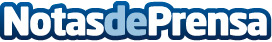 Youtube se impone a la televisión, según una encuesta entre youtubersYoutube desplaza a la Televisión. Un 36’4% de jóvenes youtubers han abandonado definitivamente la pantalla tradicional y solamente ven vídeos a través de la plataforma de Internet. Son datos revelados por una encuesta realizada entre 1.000 jóvenes youtubers por BranTube.com, la plataforma de influencers en YoutubeDatos de contacto:Rafa BernabeuCEO BranTube636 81 08 21Nota de prensa publicada en: https://www.notasdeprensa.es/youtube-se-impone-a-la-television-segun-una Categorias: Comunicación Marketing Televisión y Radio E-Commerce http://www.notasdeprensa.es